KEMENTERIAN RISET, TEKNOLOGI DAN PENDIDIKAN TINGGI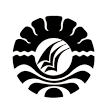 UNIVERSITAS NEGERI MAKASSAR (UNM)FAKULTAS  ILMU PENDIDIKANPROGRAM STUDI PENDIDIKAN GURU PENDIDIKAN  ANAK USIA DINIKampus FIP UNM Tamalatea I Tidung Makassar Telepon : 884457 Fax (0411) 883076PERSETUJUAN PEMBIMBINGJudul  : Meningkatkan Kemampuan Membaca Permulaan Anak Melalui Penggunaan Media Papan Flanel Di Kelompok B1 Taman Kanak-Kanak Aisyiyah Bustanul Athfal 2 Paropo Kota MakassarAtas nama : Nama         : Nur Indah Sari Nim            : 1649045006Prodi Studi : Pendidikan Guru Pendidikan Anak Usia Dini  (PGPAUD)Fakultas      : Ilmu PendidikanSetelah di periksa dan teliti, naskah skripsi ini telah mematuhi syarat untuk diujikan                      		                         					Makassar  Januari 2018Pembimbing I				Pembimbing II              Syamsuardi, S.Pd., M.Pd		       	Hajerah, S.Pd.I., M.Pd    NIP. 198302102008121002			NIP. 198506212012122005MengesahkanKetua Prodi PG.PAUD FIP UNMSyamsuardi, S.Pd,,M.PdNIP. 19830210 200812 1 002